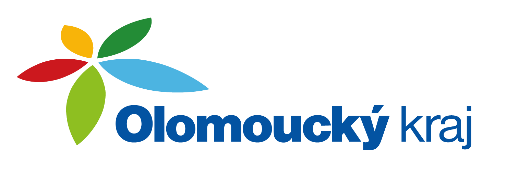 VÝBOR PRO ZDRAVOTNICTVÍUVZ/9/1/2023 Úvodschvaluje program 9. zasedání výboruVýsledek hlasování: Pro/13, Proti/0, Zdržel se/0V Olomouci dne: 22. 2. 2023      ...……………………..……….MUDr. Marcela Škvařilová, Ph.D.        předsedkyně výboruUsnesení 9. zasedáníVýboru pro zdravotnictvíZastupitelstva Olomouckého krajeze dne 22. 2. 2023